О внесении изменений в Устав Ронгинского сельского поселения Советского муниципального района Республики Марий ЭлВ соответствии с Федеральным законом от 6 октября . № 131-ФЗ «Об общих принципах организации местного самоуправления в Российской Федерации», Законом Республики Марий Эл от 29 декабря 2014 г. № 61-З
«О закреплении за сельскими поселениями в Республике Марий Эл вопросов местного значения» Собрание депутатов Ронгинского сельского поселения Советского муниципального района Республики Марий Эл                                            р е ш и л о: 1. Внести в Устав Ронгинского сельского поселения Советского муниципального района Республики Марий Эл, утвержденный решением Собрания депутатов Ронгинского сельского поселения 
Советского муниципального района Республики Марий Эл                                  от 30 августа 2019 года № 250 (в редакции решений Собрания депутатов Ронгинского сельского поселения от 18 марта 2020 года № 44;                                 от 09 июля 2020 года № 70; от 09 декабря 2020 года № 97;                                        от 26 мая     2021 года № 128; от 20 октября 2021 года №144;                                      от 27 декабря 2021 года №155),  следующие изменения:1) в пункте 19 части 1 статьи 3 слова «осуществление контроля за их соблюдением» заменить словами «осуществление муниципального контроля в сфере благоустройства, предметом которого является соблюдение правил благоустройства территории поселения, требований к обеспечению доступности для инвалидов объектов социальной, инженерной
и транспортной инфраструктур и предоставляемых услуг»;2) в пункте 25 части 1 статьи 3 слова «, а также осуществление муниципального контроля в области использования и охраны особо охраняемых природных территорий местного значения» исключить;3) пункт 29 части 1 статьи 3 признать утратившим силу;4) в пункте 33 части 1 статьи 3 слова «, проведение открытого аукциона на право заключить договор о создании искусственного земельного участка» исключить.5) часть 3 статьи 5 изложить в следующей редакции:«3. Организация и осуществление видов муниципального контроля регулируются Федеральным законом от 31 июля 2020 года № 248-ФЗ
«О государственном контроле (надзоре) и муниципальном контроле
в Российской Федерации».»;6) в части 2 статьи 32 слова «с Федеральным законом от 26 декабря . № 294-ФЗ «О защите прав юридических лиц и индивидуальных предпринимателей при осуществлении государственного контроля (надзора) и муниципального контроля» заменить словами «с Федеральным законом
от 31 июля 2020 года № 248-ФЗ «О государственном контроле (надзоре)
и муниципальном контроле в Российской Федерации»;2. Настоящее решение представить на государственную регистрацию
в Управление Министерства юстиции Российской Федерации по Республике Марий Эл.3. Настоящее решение подлежит обнародованию после его государственной регистрации и вступает в силу после его обнародования.Глава Ронгинского  сельского поселения                                           Ю.Н. Юрина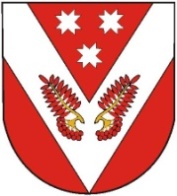 РОССИЙ ФЕДЕРАЦИЙМАРИЙ ЭЛ РЕСПУБЛИКЫСЕСОВЕТСКИЙ МУНИЦИПАЛ РАЙОНЫН РОНГО ЯЛ  ШОТАН ИЛЕМЫН ДЕПУТАТ-ВЛАК ПОГЫНЖОПУНЧАЛРОССИЙСКАЯ ФЕДЕРАЦИЯРЕСПУБЛИКА МАРИЙ ЭЛСОБРАНИЕ ДЕПУТАТОВ РОНГИНСКОГО СЕЛЬСКОГО ПОСЕЛЕНИЯ СОВЕТСКОГО МУНИЦИПАЛЬНОГО РАЙОНАРЕШЕНИЕ38  сессиятретьего созываот «27» мая   2022 года№ 196